Приложение №2К приказу  Управления образованияАдминистрации муниципального образования«Турочакский район»№ 616 От 19.09.2023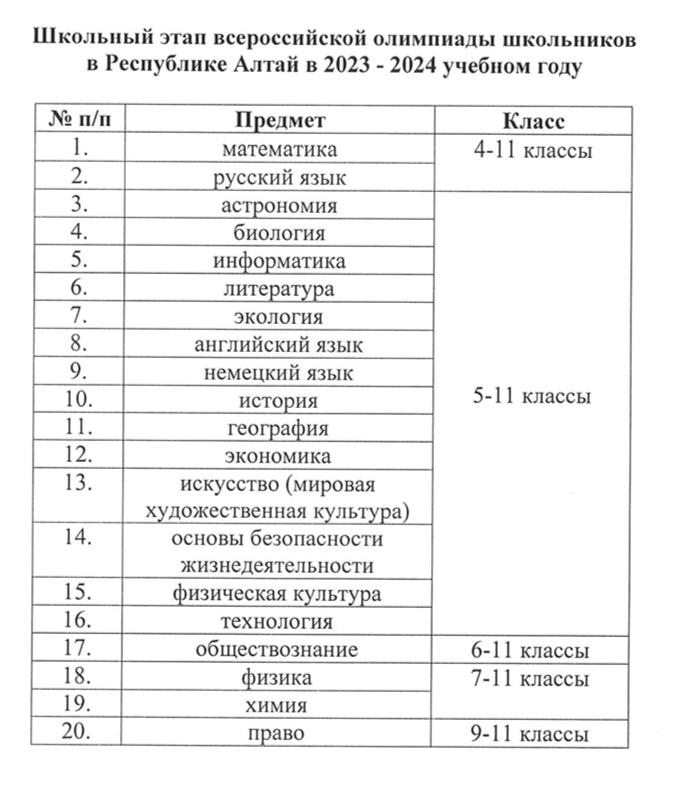 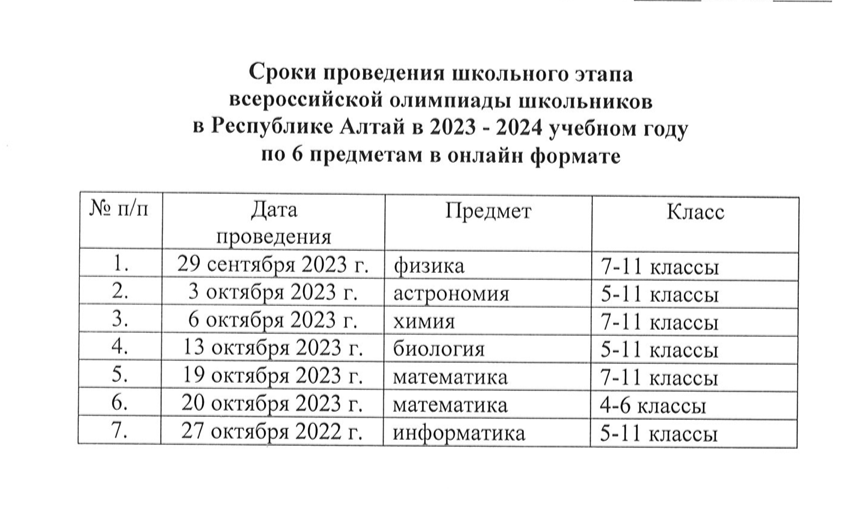 